Dental AlarmTémy školení       1. Dentálna hygiena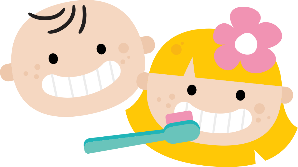 Deti sa naučia správnu techniku čistenia zubov. Dozvedia sa tiež, aké vlastnosti by mala mať správna zubná kefka a prečo. Každé dieťa dostane pohárik, ktorý vyrieši dilemu učiteľov: kam odložiť zubné kefky detí.         2. Anatómia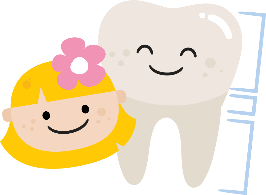 Deti budú pracovať s modelom chrupu. Deti sa naučia nielen stavbu zubov, ale pochopia tiež úlohu ďasien, jazyka a pier. Študenti dajú deťom kolovať aj vytrhnutý zub.                        3. Patogenita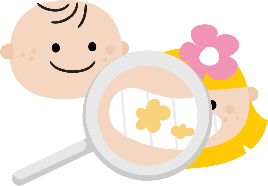 Deti sa dozvedia súvislosti medzi zubným povlakom a ochoreniami zubov. Naučia sa tiež, ako týmto ochoreniam predchádzať.        4. Výživa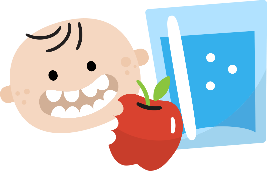 Študenti deťom vysvetlia správne stravovacie návyky, ktoré pomáhajú predchádzať problémom so zubami. Naučia ich, akým potravinám či nápojom sa majú vyhýbať. Dental AlarmDeti sa zúčastnia 4 teoreticko-praktických školení. Každé trvá 45 minút. Školiteľ prinesie na prvé školenie 2 zubné kefky pre každé dieťa. Jedna je určená na čistenie zubov v škole, druhú si dieťa vezme domov.Súčasne každý získava po školení diplom a motivačné materiály ako maľovanky, pexeso či motivačné kartičky. Balíček produktov dentálnej hygieny dostane aj pedagóg, aby si mohol čistiť zuby spolu s deťmi.Poplatok je 8 eur, ktorý pokrýva nielen materiály, ale je v ňom zahrnutá aj odmena pre odborníkov, ktorí štyrikrát prídu školiť tú istú triedu detí.Zároveň sme sa zapojili do zberu použitých kefiek.  Ak nejaké máte, doneste ich do MŠ.Viac informácii sa dozviete na stránke   Dental AlarmV prípade, ak prihlásené dieťa ochorie a nezúčastní sa prvého Školenia a jeho zákonný zástupca sa rozhodne zrušiť jeho účasť aj na ostatných Školeniach, organizátor vráti zaplatený poplatok.V prípade, ak sa dieťa zúčastní prvého Školenia a všetkých ostatných nie, organizátor poplatok nevráti . Balíček motivačných materiálov dostane. 